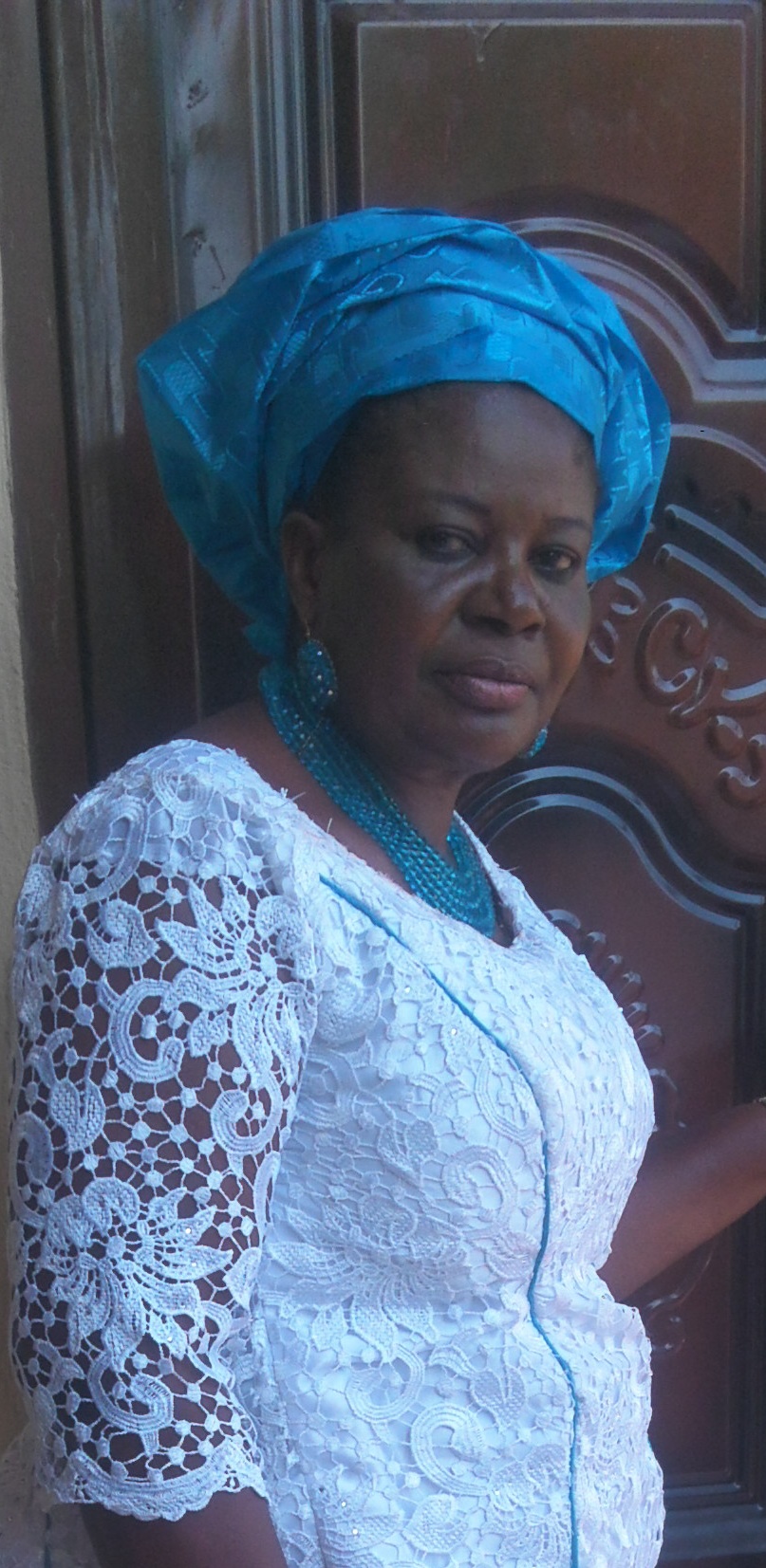 Department: Educational Foundations Faculty: EducationDesignation: Lecturer IIEmail:anthonia.aneke@unn.edu.ngPhone: +2348036122724BiographyDr. Anthonia Olunwa Aneke is an academic staff of University of Nigeria, Nsukka where she teaches undergraduate students in the Department of Educational Foundations (Childhood Education unit). She obtained her Ph.D (Childhood Education) in 2016, Masters of Education (Administration/Planning,Childhood Education) in 2007, Bachelor of Education (Education/Biology) in 2001 from the same University, Nigeria Certificate in Education (NCE) in 1993 from Federal College of Education, Eha-Amufu. In the University of Nigeria, Nsukka, she is currently a member of various departmental committees. Among these are Library Board Committee, Publication/Conference and Journal Committee.	Prior to the above, Aneke started her career at Community Primary School Iheaka where she obtained First School Leaving Certificate in 1975. Thereafter, she had admission into Girls High School Oghe-Ezeagu for her secondary education in 1976.	With high profile experiences, Dr. Aneke acquired as a teacher in secondary school for the past sixteen (16), she was spurred into child development, education and growth. However, her research interest spans advocacy for children, preschoolers’ critical thinking skills, Children’splay way method, child development, education and growth.	Dr Aneke has published in some reputable international journals and has attended some national conferences across Nigeria.Area of SpecializationChildhood EducationPublications (Articles and Journals)Aneke, A. O., Ezeudu, F. O., Uzodinmma, U. E.,Njoku, O. Onuwurah, C. Dike, I., Ibiam, J. Otu, 	M. S. &Nnamonu, E. I. (2016). Effect of play way method on achievement of Nigerian 	primary school pupils in basic science: Educational and counselling implication. 	Transylvanian Review, xxxiv(10), 1944-2110.Aneke, A. O., Ezeudu, F. O., Uzodinmma, U. E.,Udom, I. E.Otu, 	M. S. &Nnamonu, E. I. 	(2016). Effect of Play Way Method on Interest of Primary School Pupils in Basic 	Science: Implications on School Counselling Practice. Australian Journal 	of Basic and 	Applied Sciences, 10(14), 58 – 64.Membership of professional bodiesMember, Association for Childhood Educators, Nigeria (ACEN)World Organization of Early Childhood Education (OMEP) Nigeria ResponsibilityA member Library Board Committee and Publication/Conference/Journal Committee.Research archiveAvailability and Teachers’ use of audio-visual resource for children’s education in public primary schoolsANEKE, ANTHONIA OLUNWAPermanent Home Address:	Community Primary School Enugu-Umuabi,Udi Local Government Area Current Postal Address:		Department of Educational Foundations, University of Nigeria, Nsukka Name:					Aneke, AnthoniaOlunwaDate of Birth:				4th April, 1965Place of Birth:			Obinagu-Udi L.G.ANationality:				NigerianMarital Status:			Married Number of Children:		Six (6) EDUCATIONAL INSTITUTIONS ATTENDED, QUALIFICATIONS WITH DATES University of Nigeria, Nsukka						Doctorate Degree (Ph.D) Childhood Education 				2009 – 2016University of Nigeria, Nsukka						Masters of Education (Administration/Planning, Childhood Education) 							2003 – 2007University of Nigeria, Nsukka						Bachelor of Science Degree (B.Sc.)Education/Biology 								1999 – 2001		Federal College of Education,Eha-AmufuNational Certificate in Education (NCE) 					1991 – 1993Biology/Integrated Science, Girls High School Oghe-Ezeagu, West African School Certificate 						1976 – 1980 Community Primary School IheakaFirst School Leaving Certificate 						1970 – 1975 					PUBLICATIONSAneke, A. O., Ezeudu, F. O., Uzodinmma, U. E.,Njoku, O. Onuwurah, C. Dike, I., Ibiam, J. Otu, 	M. S. &Nnamonu, E. I. (2016). Effect of play way method on achievement of Nigerian 	primary school pupils in basic science: Educational and counselling implication. 	Transylvanian Review, xxxiv(10), 1944-2110.Aneke, A. O., Ezeudu, F. O., Uzodinmma, U. E.,Udom, I. E.Otu, 	M. S. &Nnamonu, E. I. 	(2016). Effect of Play Way Method on Interest of Primary School Pupils in Basic 	Science: Implications on School Counselling Practice. Australian Journal 	of Basic and 	Applied Sciences, 10(14), 58 – 64.Work experience: Present Employer: The Vice Chancellor, University of Nigeria, Nsukka 			2006 to date Present Status: Lecturer II HOBBIES: Home Management and Reading